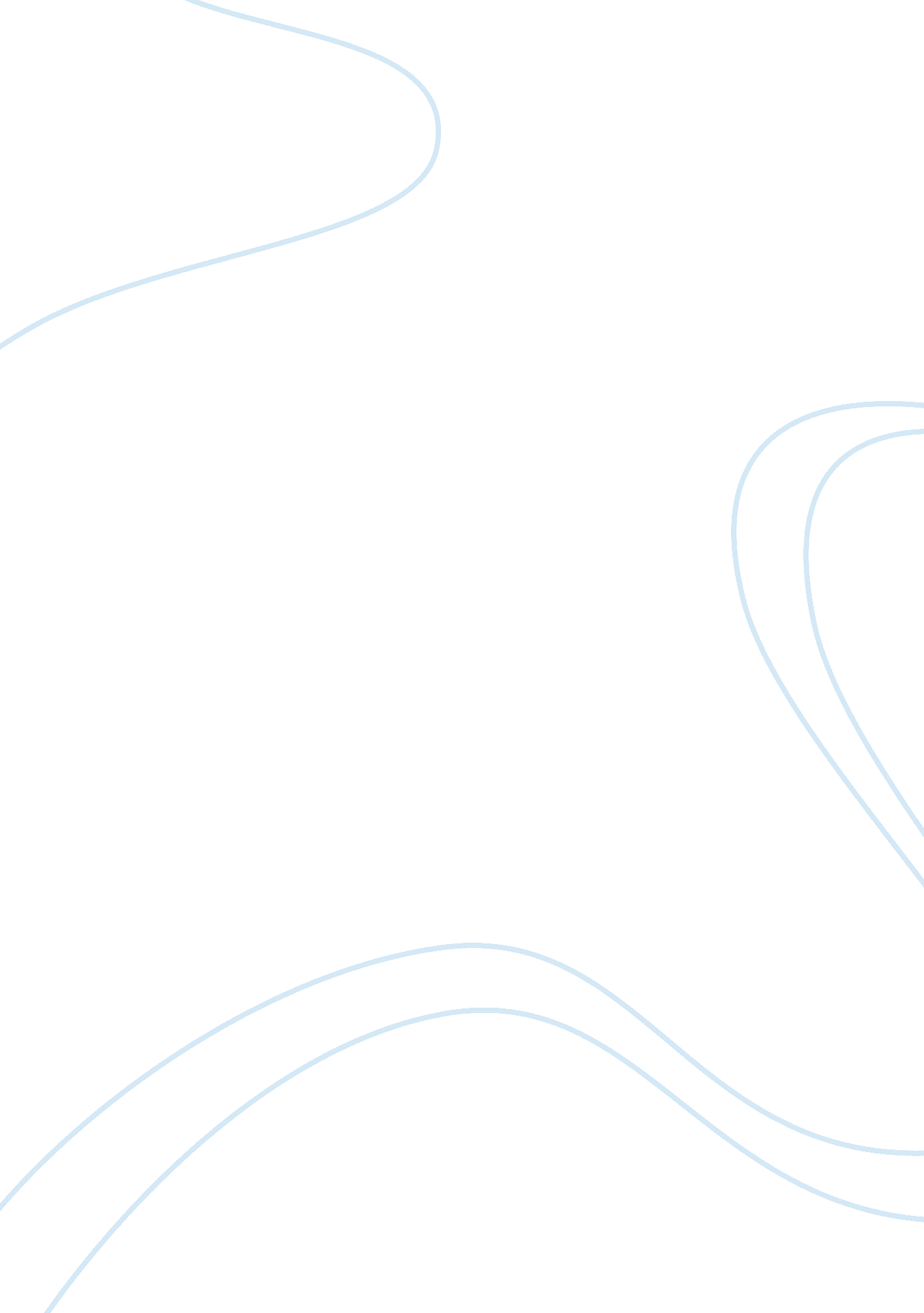 Registration system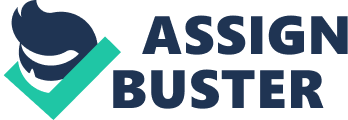 This system proposal entitled “ Automated Land Transportation Office Registration System”. This system was focused on the improvement and development of the registration process. It would help to lessen the process of the registration and updating manually. And also, we are aiming a paperless transaction. Through the use of the said system the staff would be benefited because the registration result will be automatically save and record to its database system. Acknowledgement We would like to express our sincere gratitude to the following institutions and persons: Mr. Juan Dela Cruz, LTO Lipa Office, for the references and accommodation; Land Transportation Office (LTO) office that provided us information flow and transaction; Mrs. May Lim for allowing us to make their home our study place; Ms Shiela Sy for giving us the knowledge and materials needed; Mrs Ana LIza Co for the formatting purposes; To our friends, family and much more who had lent their helping hands, Most and foremost, to Almighty God for giving us the strength and the perseverance to continue the project with all our capacity. Dedication We dedicate our project to our family, friends and instructors, who were always at our side to inspire and add courage. Thank you very much. Executive Summary This project attempts in doing transaction at LTO easier, faster and convenient. Looking back at the current status on how LTO officer does their business is somewhat not neat. Currently people transacting with them takes a long time before getting done. Several lines of people normally exists inside the office, several staffs attend to these people whose transaction are for new license application and renewal of license. It would take a lot of time for staffs to attend to a single client since the jobs are all done manually( information were written on papers and retrieving this documents usually take time as they have to search for entries manually and eventually more mistakes). This project then, entails the use of an electronic registration system with the objective to: keep a record of registration for the purpose of monitoring and updating information: provide an easy, efficient and ergonomically designed database: and not the least but a system capable of future upgrade. Record handling and safekeeping are addressed by providing an internal database. Needed informations are already determined; staff would just fill in needed informations to make the transaction easy and is then saved in the database. Same information would be accessed when updating is necessary to be done or when records are no longer of use for storing them. The proposed registration system is designed under a user-friendly format that minimal training to users and staffs are enough to make them quick, efficient and happy with the work they are doing. The modern technology is being used today. It may be in communication or transaction. It is widely used for its convenience, effectiveness, and made the work easier. Manual process gives complex work for everyone and a lot difficult to maintain the documents. As a system implements it develop and assist people to optimally capable of the transaction. The central purpose of this project is to use the modern technology in developing a system that will be capable of registering the client’s information and is saved to the database, with the use of software application. This project’s main objective is to design the system that would make the transaction more accurate and reliable registration through the use of computer. Determine the ways in which computerized registration would be implemented to provide a fast and easy way of retrieving and updating the record. Lessen the time spent and help to minimize the difficulty of storing all the records. Provide a system that can be used by several users simultaneously. However the proposed registration system may change the organizational management, particularly the adaptation of the technology within the organization. The system will also bring about changes to organizational structure and procedure. The use of this system may effect the functioning of a team in a way that will they are more progressive and effective staff. This project reflects the change of emphasis in information system developments from developing and customizing system to develop tools which is flexible and easy to use. It allows end users to all levels in organization, society to use technology more active, manipulate and reconfigure the information to suit its purpose. Access to such tool and to our resources which is available is a potent factor in contributing in economic and social development. Information technology tools that access formal database and retrieve information have been widely used in organization. The adaptation of this registration system will affect the work environment of the staff and their individual character may contribute to the progress of the LTO organization’s processes. Project Context Looking back to the traditional method in handling the documents, it takes a lot of time to retrieve and gather all the information for a single client. The process on registration is much longer and lots of process needs to be done before registering in the LTO office. Nowadays, implementing such tool like a online system brought convenience to its staff and client. It would only take minutes to finish all the needed requirements. This project aims to provide a registration system that would be implemented to provide a fast and easy way of retrieving and updating the record. Lessen the time spent and help to minimize the difficulty of storing all the records. With the use of appropriate programming software like Structure Query Language (SQL for databases) and Visual Basic 2010(VB. net), these tools will provide the means to save, update, and retrieve data from database. SQL short for Structured Query Language) is a special-purpose programming language designed for managing data held in a relational database management systems (RDBMS). The scope of SQL includes data insert, query, update and delete, schema creation and modification, and data access control. Although SQL is often described as, and to a great extent is, a declarative language it also includes procedural elements. Microsoft Visual Studio 2010 is an integrated development environment (IDE) from Microsoft. It is used to develop console and graphical user interface applications along with Windows Forms applications. It includes a code editor supporting IntelliSense as well as code refactoring. Visual Basic is very much needed to develop a system that can be use for the future purposes. Its function as a programming tools brought easiness to the programmer and the flexibility of the language brings uncomplicated and can be use by everyone. Purpose and Description This project aims to provide an easy and convenience service to the clients on getting a driver license and other preference on the flow or registering and renewal in Land Transportation Office, Lipa. Our system helps in a simplified way of registering license with the use of computerized procedure. The system provides a step by step flow of registering, renewal and others. It can help the clients to easily understand the requirements needed for applying a license. The system can retrieve, update, and keep the data. It is user-friendly and allows the staff to maintain all the data together with the documents needed. The availability of data to retrieve brought the works faster, efficient and effective. The system can print form for the clients on their needs and other preference for applying. Above all, the system attempts in doing transaction at LTO easier, faster and convenient, entails the use of an electronic registration system with the objective to store a record of registration for the purpose of monitoring and updating information, provide an easy, efficient and to maximize designed database, and reliable sources to the staff and clients. 